Statutes and regulations enforced by various agencies – including the U.S. Department of Labor (DOL), OSHA, and Massachusetts EOLWD – require that certain posters be posted in American Job Centers (AJCs).The checklist below lists all poster that MUST be displayed at MassHire Career Centers (MCCs) and sub-grantee offices. It is designed to guide you through the American Job Center (AJC) Posters observation process. Use it to ensure proper documentation of your observation and for subsequent sharing with MCC staff.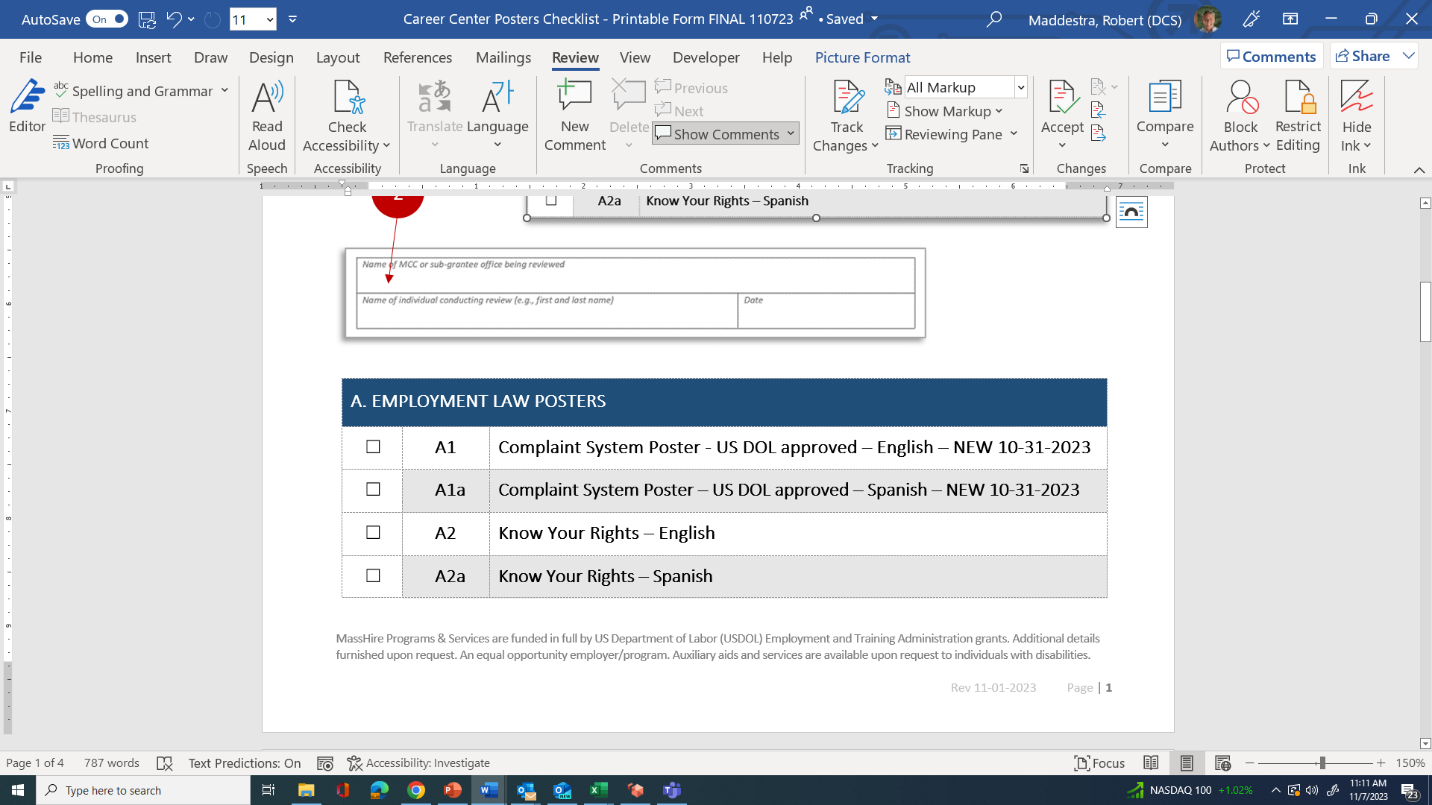 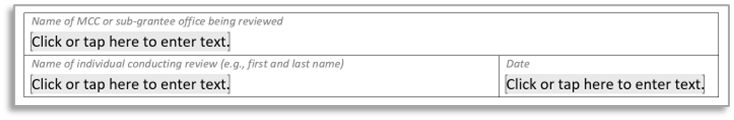 Fillable Form InstructionsThis American Job Center (AJC) Posters – Observation Checklist is a fill-in form. To complete the form, perform the following:1. Position your mouse pointer/cursor over the first poster form field. Enter text or check/uncheck a box (e.g., form fields are highlighted). Press Tab to accept the field change and go to the next field (or Shift+Tab to go to the previous field). 2. Complete form fields on the final page of the document (e.g., name of MCC or sub-grantee office being reviewed, first and last name of the individual conducting the review, and date of observation).3. Resave the file with a new name (e.g., Save As), location, and file type – for example, Word document or PDF – for filing and reporting purposes.A. EMPLOYMENT LAW POSTERSA. EMPLOYMENT LAW POSTERSA. EMPLOYMENT LAW POSTERSA1Complaint System Poster - US DOL approved – English – NEW 10-31-2023A1aComplaint System Poster – US DOL approved – Spanish – NEW 10-31-2023A2Know Your Rights – EnglishA2aKnow Your Rights – SpanishA3Fair Labor Standards Act (Federal Minimum Wage) – EnglishA3aFair Labor Standards Act (Federal Minimum Wage) – SpanishA4Migrant and Seasonal Agricultural Worker Protection Act NoticeA5Safety and Health Protection on the Job (OSHA) – EnglishA5aSafety and Health Protection on the Job (OSHA) – SpanishA6Massachusetts Wage and Hours Law (State Minimum Wage)A7Unemployment Insurance (UI)A8Notice to Workers with Disabilities/Special Minimum Wage – EnglishA8aNotice to Workers with Disabilities/Special Minimum Wage – SpanishA9Uniformed Services Employment Reemployment Rights act (USERRA)A10Massachusetts Child Labor Poster - EnglishA10aMassachusetts Child Labor Poster - SpanishA11If you have the right to work – EnglishA11aIf you have the right to work – SpanishA12Equal Opportunity is the law - EnglishA12aEqual Opportunity is the law - SpanishB. MASSHIRE DEPARTMENT OF CAREER SERVICES POSTERS – CUSTOMERB. MASSHIRE DEPARTMENT OF CAREER SERVICES POSTERS – CUSTOMERB. MASSHIRE DEPARTMENT OF CAREER SERVICES POSTERS – CUSTOMERB1Veterans (retractable) - Reception Area Banner*B2Trade Assistance Program*B3Services for Migrant and Seasonal Farmworkers poster – MUST BE 8.5 x 14”B4Your Right to an Interpreter poster*Poster must be obtained directly from MDCS. Please email your request to DCSUnifiedComplaint@detma.org.*Poster must be obtained directly from MDCS. Please email your request to DCSUnifiedComplaint@detma.org.*Poster must be obtained directly from MDCS. Please email your request to DCSUnifiedComplaint@detma.org.C. SPECIAL INTEREST LABOR LAW POSTERSC. SPECIAL INTEREST LABOR LAW POSTERSC. SPECIAL INTEREST LABOR LAW POSTERSC1Employee rights under the Davis Bacon ActC2Employee Polygraph Protection Act - EnglishC2aEmployee Polygraph Protection Act - SpanishC3Worker Rights under Executive Order 13658 (Federal Min. Wage for Contractors)C4Employee Rights on Government Contracts notice (SCA/FCA) - EnglishC4aEmployee Rights on Government Contracts notice (SCA/FCA) - SpanishC5“Job Safety and Health, It’s the Law “(OSHA) - EnglishC5a“Job Safety and Health, It’s the Law” (OSHA) - SpanishC6Federal Family and Medical Leave Act (FMLA) - EnglishC6aFederal Family and Medical Leave Act (FMLA) - SpanishC7MA Rights of Domestic WorkersC8MA Notice of Temporary Workers’ Rights - EnglishC8aMA Notice of Temporary Workers’ Rights - SpanishC9MA Earned Sick LeaveC10MA Paid SL Federal Contractors – EO 13706C11Pay Transparency - EnglishC11aC11a	Pay Transparency - SpanishC12FLSA Agriculture - EnglishC12aFLSA Agriculture - SpanishC13H-2A Worker’s Rights - EnglishC13aH-2A Worker’s Rights - SpanishC14H-2B Worker’s Rights - EnglishC14aH-2B Worker’s Rights - SpanishC15Break Time for Nursing Mothers - EnglishC15aBreak Time for Nursing Mothers - SpanishC16NLRA Rights - EnglishC16aNLRA Rights - SpanishD. MASSHIRE DEPARTMENT OF CAREER SERVICES POSTERS – STAFFD. MASSHIRE DEPARTMENT OF CAREER SERVICES POSTERS – STAFFD. MASSHIRE DEPARTMENT OF CAREER SERVICES POSTERS – STAFFD1Workers Compensation Notice – EnglishD1aWorkers Compensation Notice – SpanishD2Fair Employment PosterD3No Smoking / Vaping SignD4Parental Leave Fact SheetD5Employee Rights NLRB PosterD6MA Family and Medical Leave Act (PFML)D7Massachusetts Maternity Leave Fact SheetD8Department of Labor Standards Workplace Safety Poster – Public Agency ONLY** The requirement that employers provide paid sick leave and expanded family and medical leave under the Families First Coronavirus Response Act (FFCRA) expired on Dec. 31, 2020.** The requirement that employers provide paid sick leave and expanded family and medical leave under the Families First Coronavirus Response Act (FFCRA) expired on Dec. 31, 2020.** The requirement that employers provide paid sick leave and expanded family and medical leave under the Families First Coronavirus Response Act (FFCRA) expired on Dec. 31, 2020.Name of MCC or sub-grantee office being reviewedName of MCC or sub-grantee office being reviewedName of individual conducting review (e.g., first and last name)Date